Auburn Rotary 'Flips For Scholars' Pancake Breakfast on October 23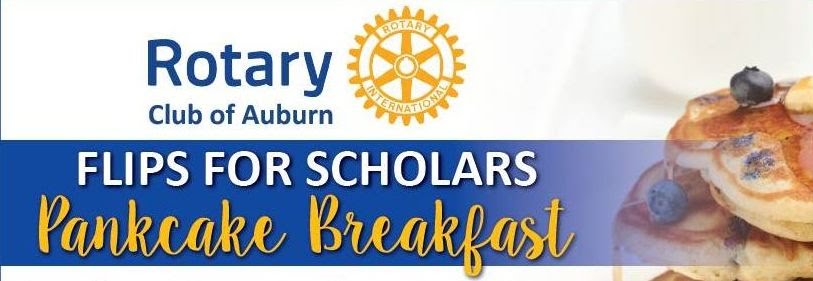 The Rotary Club of Auburn will fire up the griddles for a worthy cause with its "Flips For Scholars" Pancake Breakfast on Sunday, October 23 from 8:00 a.m. to 12:00 noon in the cafeteria of Auburn High School. Net proceeds will go to scholarships for Auburn High School and Bay Path Regional Vocational Technical High School seniors who are in their first semester of college. Over the course of more than 50 years, Auburn Rotary has raised more than $400,000 for scholarships. Tickets, which will be available at the door, cost $7 for adults, $5 for seniors and $3 for kids 12 and under. Free parking will be available.For kids of all ages, special appearances will be made by Trax, the mascot of the Worcester Railers hockey club, and by Marshall, the firedog of the Paws Patrol TV show. Celebrity flippers will include State Rep. Paul Frost (R-Auburn), Auburn Middle School Principal Joseph Gagnon, Auburn Fire Chief Stephen Coleman Jr., and Auburn Town Clerk Debra Gremo. The Pancake Breakfast $250-level Triple-Stack sponsors are Auburn Council of the Knights of Columbus, Auburn MA Daily, Best Rate of Climb, Diamond Group, Holiday Inn Express & Suites in Auburn,  and The Law Offices of Scott C. Wrenn, P.C.To RSVP, click here. For more information, contact Marcia Davis, immediate president of Auburn Rotary, at 508-254-1214 or largotutor@verizon.net. To download the event flyer, click here. To learn more about Auburn Rotary, click here.